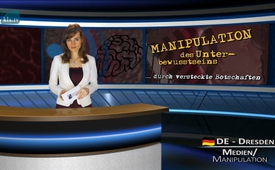 Манипуляция подсознания скрытой информацией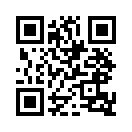 Знаете ли Вы, что Вами постоянно манипулируют через скрытую информацию?
Часто применяемой техникой манипуляции в нашем цифровом информационном мире является использование подсознательной информации, скрытой в фильмах, музыке, теле- и радиопередачах. Этим методом сознательно обходят разум, чтобы передавать определённую информацию в наше подсознание.Знаете ли Вы, что Вами постоянно манипулируют через скрытую информацию?
Часто применяемой техникой манипуляции в нашем цифровом информационном мире является использование подсознательной информации, скрытой в фильмах, музыке, теле- и радиопередачах. Этим методом сознательно обходят разум, чтобы передавать определённую информацию в наше подсознание. При этом используются зрительные и слуховые раздражители, которые лежат ниже порога восприятия человека, но воспринимаются и перерабатываются нашим подсознанием. Отдельные кадры или информация с высокой скоростью целенаправленно вставляются в кадры фильма. Или не- воспринимаемые слухом требования, всё время повторяясь, встраиваются в музыкальное сопровождение. Потом они могут влиять на наше поведение, без того, чтобы была выявлена причина этого влияния. Скрытая информация могла быть установлена в индустрии фильма, в рекламной индустрии, в торговых центрах и даже в политике, например, во время выборной компании. 
Нет надёжной защиты против этого террора мыслей, кроме как свести к минимуму пользование цифровыми медийными средствами. Или Вы хотите, чтобы не спрашивая, Вами манипулировали информацией, без свободного выбора и самоопределения?от nm.Источники:www.warum-wir-krankwerden.ch/533578995c0cba106/index.html
www.youtube.com/watch?v=aNqSUIZqoXYМожет быть вас тоже интересует:---Kla.TV – Другие новости ... свободные – независимые – без цензуры ...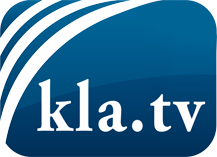 О чем СМИ не должны молчать ...Мало слышанное от народа, для народа...регулярные новости на www.kla.tv/ruОставайтесь с нами!Бесплатную рассылку новостей по электронной почте
Вы можете получить по ссылке www.kla.tv/abo-ruИнструкция по безопасности:Несогласные голоса, к сожалению, все снова подвергаются цензуре и подавлению. До тех пор, пока мы не будем сообщать в соответствии с интересами и идеологией системной прессы, мы всегда должны ожидать, что будут искать предлоги, чтобы заблокировать или навредить Kla.TV.Поэтому объединитесь сегодня в сеть независимо от интернета!
Нажмите здесь: www.kla.tv/vernetzung&lang=ruЛицензия:    Creative Commons License с указанием названия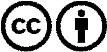 Распространение и переработка желательно с указанием названия! При этом материал не может быть представлен вне контекста. Учреждения, финансируемые за счет государственных средств, не могут пользоваться ими без консультации. Нарушения могут преследоваться по закону.